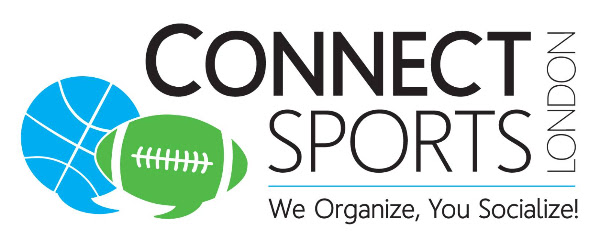 Connect Sports London Volleyball RulesThe ServeServer must serve from behind the end line until after contactBall may be served underhand or overhandBall must be clearly visible to opponents before serveServed ball may graze the net and drop to the other side for pointFirst game serve is determined by a volley, each subsequent game shall be served by the previous game loserServe must be returned by a bump only. no setting or attacking a serveScoringRally scoring will be used.There will be a point scored on every score of the ball.Offense will score on a defense miss or out of bounds hit.Defense will score on an offensive miss, out of bounds hit, or serve into the net.Game will be played to 25 pts.Must win by 2 points.RotationTeam will rotate each time they win the servePlayers shall rotate in a clockwise mannerThere shall be 4-6 players on each side.Playing The GameMaximum of three hits per sidePlayer may not hit the ball twice in succession (A block is not considered a hit)Ball may be played off the net during a volley and on serveA ball touching a boundary line is goodA legal hit is contact with the ball by a player body above and including the waist which does not allow the ball to visibly come to a restIf two or more players contact the ball simultaneously, it is considered one play and the players involved may not participate in the next playA player must not block or attack a serveSwitching positions will be allowed only between front line players. ( After the serve only )Basic Rule ViolationsStepping on or over the line on a serveFailure to serve the ball over the net successfullyHitting the ball illegally (Carrying, Palming, Throwing, etc)Touches of the net with any part of the body while the ball is in play. If the ball is driven into the net with such force that it causes the net to contact an opposing player, no foul will be called, and the ball shall continue to be in playReaching over the net, except under these conditions a) When executing a follow-through b) When blocking a ball which is in the opponents court but is being returned ( the blocker must not contact the ball until after the opponent who is attempting to return the ball makes contact). Except to block the third playReaches under the net ( if it interferes with the ball or opposing player)Failure to serve in the correct orderBlocks or spikes from a position which is clearly not behind the 10-foot line while in a back row positionThe CourtBoth indoor and outdoor courts are 18 m x 9mIndoor courts also include an attack area designated by a line 3 m back from the center line